Barry G. Johnson, Sr. / www.barrygjohnsonsr.comProverbs: The Way of Wisdom / Wisdom; Proverb; Fool / Proverbs 9:1–18A picture of two women, both extending invitations, one for wisdom and one for folly.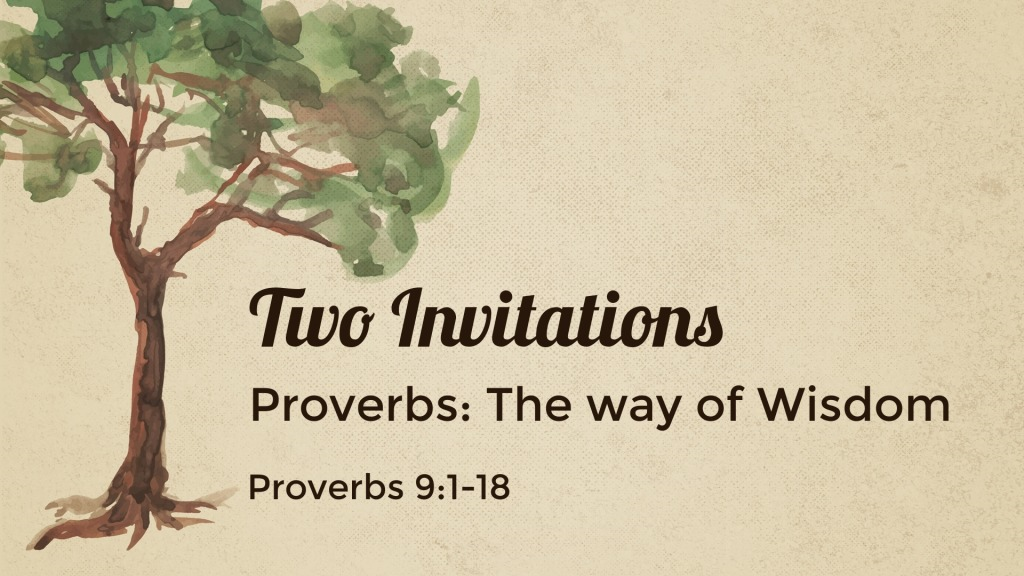 I. THE INVITATION OF LADY WISDOM (9:1-12) A. HER PREPARATION... 1. Her beautiful home: a large house with                 pillars - Pro 9:1 2. Her sumptuous feast: meat and wine, a                             table - Pro 9:2 B. HER PLEA... 1. She wants to be                 - Pro 9:3 2. She invites the simple and those who lack                                         - Pro 9:4-6 3. Why She won’t invite                          - Pro 9:7-9 C. HER PROMISE... 1.                    and understanding - Pro 9:10 2.              life - Pro 9:11; cf. 3:2,16 3. To benefit one’s self - Pro 9:12 II. THE INVITATION OF WOMAN FOLLY (9:13-18) A. HER PREPARATION... 1. She really makes no                                   2. Instead, she is “loud; she is seductive and knows                      ” (ESV) - Pro 9:13 3. The Believers’ Bible Commentary describes her as “loudmouthed,                                   , and brazen faced” 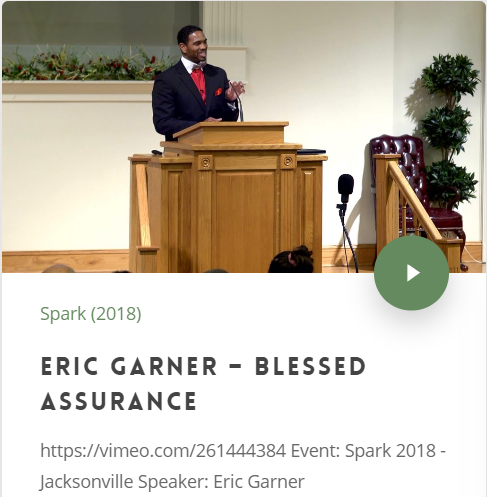 B. HER PLEA... 1. She              at the door of her house - Pro 9:14a 2. She sits on a high seat by the                       places of the city - Pro 9:14b 3. She calls to those who pass by - Pro 9:15-16 C. HER PROMISE... 1. That stolen water is                , and bread eaten in secret is pleasant - Pro 9:17 2. The true promise is                       to the simple lacking understanding - Pro 9:18 Response and InvitationRomans 10:17 ESVSo faith comes from hearing, and hearing through the word of Christ.James 2:19 ESVYou believe that God is one; you do well. Even the demons believe—and shudder!Luke 12:8 ESV“And I tell you, everyone who acknowledges me before men, the Son of Man also will acknowledge before the angels of God,Luke 13:3 ESVNo, I tell you; but unless you repent, you will all likewise perish.Matthew 3:16 ESVAnd when Jesus was baptized, immediately he went up from the water, and behold, the heavens were opened to him, and he saw the Spirit of God descending like a dove and coming to rest on him;1 Corinthians 15:58 ESVTherefore, my beloved brothers, be steadfast, immovable, always abounding in the work of the Lord, knowing that in the Lord your labor is not in vain.